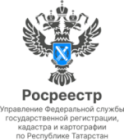 01.02.2024   Пресс-релизПочему кадастровая стоимость может не отражаться в выписке из ЕГРН?Росреестр Татарстана разъяснил порядок определения кадастровой стоимости объектов недвижимости с 1 января 2024 годаНапомним, в 2022-2023 годах на территории Республики Татарстан проведена очередная государственная кадастровая оценка земельных участков всех категорий и объектов капитального строительства. Результаты данной оценки внесены в Единый государственный реестр недвижимости (ЕГРН) и применяются с 1 января 2024 года.На сегодняшний день полномочиями по определению кадастровой стоимости объектов недвижимости наделено ГБУ «Центр государственной кадастровой оценки» (ГБУ «ЦГКО»).Как пояснили в Росреестре Татарстана, с 2024-го года кадастровая стоимость вновь образованных объектов недвижимости, поставленных на кадастровый учет, и объектов недвижимости, у которых изменились характеристики, влияющие на размер кадастровой стоимости (площадь, вид разрешенного использования, назначение объекта, уточнение местоположения (адрес) объекта, материал стен и другое), определяется в следующем порядке.С момента внесения сведений или изменений в сведения об объектах недвижимости в ЕГРН Роскадастр Татарстана в течение 3-х рабочих дней формирует и направляет информацию об указанных объектах в ГБУ «ЦГКО».В течение 10 рабочих дней со дня получения данных сведений ГБУ «ЦГКО» проводит работы по определению кадастровой стоимости.По результатам определения кадастровой стоимости ГБУ «ЦГКО» составляется акт об определении кадастровой стоимости в форме электронного документа. Далее, в течение 3-х рабочих дней, акт направляется в Роскадастр Татарстана для внесения сведений о кадастровой стоимости в ЕГРН. Согласно установленному порядку, сведения о кадастровой стоимости должны быть внесены в ЕГРН в течение 5 рабочих дней с момента получения данных.Для процедуры определения кадастровой стоимости с учетом времени на обмен сведениями между Роскадастром Татарстана и ГБУ «ЦГКО» отводится 21 рабочий день.Таким образом, выписки из ЕГРН, предоставляемые по результатам государственного кадастрового учета, не будут содержать информацию о кадастровой стоимости объекта недвижимости. Отсутствие сведений о кадастровой стоимости в выписке из ЕГРН не является технической ошибкой!По истечении 21 рабочего дня результаты кадастровой оценки можно будет узнать посредством электронных ресурсов - на официальном сайте Росреестра (rosreestr.gov.ru) в сервисе «Справочная информация по объектам недвижимости в режиме online», посредством личного кабинета на портале «Госуслуги», а также запросив выписку о кадастровой стоимости посредством личного обращения в МФЦ. Выписка из ЕГРН о кадастровой стоимости объекта недвижимости предоставляется бесплатно по запросам любых лицКонтакты для СМИПресс-служба Росреестра Татарстана 255-25-80 – Галиуллина Галинаhttps://rosreestr.tatarstan.ruhttps://vk.com/rosreestr16                                                                                                            https://t.me/rosreestr_tatarstan